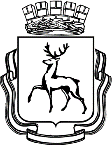 АДМИНИСТРАЦИЯ ГОРОДА НИЖНЕГО НОВГОРОДАПОСТАНОВЛЕНИЕВ соответствии со статьей 179 Бюджетного кодекса Российской Федерации, постановлением администрации города Нижнего Новгорода от 08.04.2014 № 1228 «Об утверждении Порядка разработки, реализации и оценки эффективности муниципальных программ города Нижнего Новгорода и Методических рекомендаций по разработке и реализации муниципальных программ города Нижнего Новгорода», а также в целях совершенствования программно-целевого планирования, руководствуясь статьей 52 Устава города Нижнего Новгорода, администрация города Нижнего Новгорода постановляет:1. Внести в муниципальную программу «Управление муниципальным имуществом и земельными ресурсами города Нижнего Новгорода на 2023-2028 годы», утвержденную постановлением администрации города Нижнего Новгорода от 27.12.2022 № 7129, следующие изменения:1.1 Строку «Объемы бюджетных ассигнований муниципальной программы за счет средств бюджета города Нижнего Новгорода» раздела 1 «Паспорт муниципальной программы» изложить в следующей редакции:«».1.2. Таблицу 3 раздела 2.6 изложить в редакции согласно Приложению № 1 к настоящему постановлению.1.3. Таблицу 4 раздела 4 изложить в редакции согласно Приложению № 2 к настоящему постановлению.1.4. Раздел 4 дополнить Таблицей 5 согласно Приложению №3.2. Управлению информационной политики администрации города Нижнего Новгорода обеспечить размещение настоящего постановления в официальном печатном средстве массовой информации – газете «День города. Нижний Новгород».3. Юридическому департаменту администрации города Нижнего Новгорода обеспечить размещение настоящего постановления на официальном сайте администрации города Нижнего Новгорода в информационно – телекоммуникационной сети «Интернет».4. Контроль за исполнением постановления возложить на исполняющего обязанности первого заместителя главы администрации города Нижнего Новгорода Егорова С.А.Глава города                                                                                            Ю.В. ШалабаевС.Н. Помпаева435 69 003ПРИЛОЖЕНИЕ № 1к постановлению администрациигорода от __________  № __________Таблица 3Ресурсное обеспечение реализации муниципальной программы за счет средств бюджета города Нижнего Новгорода5ПРИЛОЖЕНИЕ № 2  к постановлению администрации города от __________  № __________Таблица 44. План реализации муниципальной программыПЛАН реализации муниципальной программы«Управление муниципальным имуществом и земельными ресурсами города Нижнего Новгорода» на 2023 годПРИЛОЖЕНИЕ № 3  к постановлению администрации города от __________  № __________Таблица 54. План реализации муниципальной программыПЛАН реализации муниципальной программы«Управление муниципальным имуществом и земельными ресурсами города Нижнего Новгорода» на 2024 год№ ┌┐Объемы бюджетных ассигнований муниципальной программы за счет средств бюджета города Нижнего Новгорода№ п/пКод основного мероприятия целевой статьи расходовНаименование муниципальной программы, подпрограммы, основного мероприятияОтветственный исполнитель, соисполнительРасходы, руб.Расходы, руб.Расходы, руб.Расходы, руб.Расходы, руб.Расходы, руб.№ п/пНаименование муниципальной программы, подпрограммы, основного мероприятияОтветственный исполнитель, соисполнитель20232024202520262027202812345678910Муниципальная Программа "Управление муниципальным имуществом и земельными ресурсами города Нижнего Новгорода"Муниципальная Программа "Управление муниципальным имуществом и земельными ресурсами города Нижнего Новгорода"Муниципальная Программа "Управление муниципальным имуществом и земельными ресурсами города Нижнего Новгорода"Всего, в том числе:631 067 088,50380 819 700,00380 819 700,00380 819 700,00395 059 471,21409 868 833,27Муниципальная Программа "Управление муниципальным имуществом и земельными ресурсами города Нижнего Новгорода"Муниципальная Программа "Управление муниципальным имуществом и земельными ресурсами города Нижнего Новгорода"Муниципальная Программа "Управление муниципальным имуществом и земельными ресурсами города Нижнего Новгорода"КУГИ и ЗР593 668 587,92338 546 100,00338 546 100,00338 546 100,00351 262 171,21366 067 833,27Муниципальная Программа "Управление муниципальным имуществом и земельными ресурсами города Нижнего Новгорода"Муниципальная Программа "Управление муниципальным имуществом и земельными ресурсами города Нижнего Новгорода"Муниципальная Программа "Управление муниципальным имуществом и земельными ресурсами города Нижнего Новгорода"МКУ «ДЭМОНИ - НН»37 398 500,5842 273 600,0042 273 600,0042 273 600,0043 797 300,0043 801 000,001.22П01Обновление, содержание имущества муниципальной казныКУГИ и ЗР306 615 217,80127 391 700,00127 391 700,00127 391 700,00132 562 771,21139 501 433,272.22П02Информационное сопровождение мероприятий по управлению муниципальным имуществомКУГИ и ЗР3 409 050,003 066 700,003 066 700,003 066 700,003 177 100,003 290 000,003.22П03Выполнение функций учредителя муниципальных предприятий  и учреждений города Нижнего Новгорода, функций держателя находящихся в муниципальной собственности акций и долей участия в уставном капитале хозяйствующих субъектовКУГИ и ЗР39 915 676,0113 500,0013 500,0013 500,0014 000,0014 500,004.22П04Реализация мероприятий, связанных с процедурами банкротстваКУГИ и ЗР463 908,58551 300,00551 300,00551 300,00571 100,00591 600,005.22П05Обеспечение функционирования МКУ "ДЭМОНИ-НН" МКУ «ДЭМОНИ - НН» (КУГИ и ЗР)37 398 500,5842 273 600,0042 273 600,0042 273 600,0043 797 300,0043 801 000,006.22П06Обеспечение осуществления постановки на кадастровый учет объектов недвижимости и земельных участковКУГИ и ЗР16 418 393,3324 339 000,0024 339 000,0024 339 000,0025 215 200,0026 122 900,007.22П07Модернизация  и обновление информационных систем и технической базы КУГИ и ЗРКУГИ и ЗР11 254 000,0010 301 400,0010 301 400,0010 301 400,0010 672 000,0011 050 000,008.22П08Организация работы по оценке рыночной стоимости объектов для нужд города Нижнего НовгородаКУГИ и ЗР6 359 210,006 715 000,006 715 000,006 715 000,006 900 000,007 150 000,009.22П09Работа с задолженностью по договорам аренды и договорам купли-продажи  муниципального имущества   КУГИ и ЗР------10.22П10Обеспечение реализации муниципальной программыКУГИ и ЗР209 233 132,20166 167 500,00166 167 500,00166 167 500,00172 150 000,00178 347 400,00№ п/пКод основного мероприятия целевой статьи расходовНаименование подпрограммы, задачи, основного мероприятия, мероприятияОтветственный за выполнение мероприятия (управление, отдел)СрокСрокПоказатели непосредственного результата реализации мероприятия (далее - ПНР)Показатели непосредственного результата реализации мероприятия (далее - ПНР)Показатели непосредственного результата реализации мероприятия (далее - ПНР)Объемы финансового обеспечения, руб.Объемы финансового обеспечения, руб.Объемы финансового обеспечения, руб.Объемы финансового обеспечения, руб.№ п/пНаименование подпрограммы, задачи, основного мероприятия, мероприятияОтветственный за выполнение мероприятия (управление, отдел)начала реализацииокончания реализацииНаименование ПНРЕд. изм.ЗначениеСобственные городские средстваСредства областного бюджетаСредства федерального бюджетаПрочие источники12345678910111213 Всего по муниципальной программе "Управление муниципальным имуществом и земельными ресурсами города Нижнего Новгорода" Всего по муниципальной программе "Управление муниципальным имуществом и земельными ресурсами города Нижнего Новгорода" Всего по муниципальной программе "Управление муниципальным имуществом и земельными ресурсами города Нижнего Новгорода" Всего по муниципальной программе "Управление муниципальным имуществом и земельными ресурсами города Нижнего Новгорода" Всего по муниципальной программе "Управление муниципальным имуществом и земельными ресурсами города Нижнего Новгорода" Всего по муниципальной программе "Управление муниципальным имуществом и земельными ресурсами города Нижнего Новгорода" Всего по муниципальной программе "Управление муниципальным имуществом и земельными ресурсами города Нижнего Новгорода" Всего по муниципальной программе "Управление муниципальным имуществом и земельными ресурсами города Нижнего Новгорода" Всего по муниципальной программе "Управление муниципальным имуществом и земельными ресурсами города Нижнего Новгорода"631 326 075,70000Задача. Формирование оптимального состава муниципального имущества, обеспечивающего положительный эффект от управления имуществомЗадача. Формирование оптимального состава муниципального имущества, обеспечивающего положительный эффект от управления имуществомЗадача. Формирование оптимального состава муниципального имущества, обеспечивающего положительный эффект от управления имуществомЗадача. Формирование оптимального состава муниципального имущества, обеспечивающего положительный эффект от управления имуществомЗадача. Формирование оптимального состава муниципального имущества, обеспечивающего положительный эффект от управления имуществомЗадача. Формирование оптимального состава муниципального имущества, обеспечивающего положительный эффект от управления имуществомЗадача. Формирование оптимального состава муниципального имущества, обеспечивающего положительный эффект от управления имуществомЗадача. Формирование оптимального состава муниципального имущества, обеспечивающего положительный эффект от управления имуществомЗадача. Формирование оптимального состава муниципального имущества, обеспечивающего положительный эффект от управления имуществом 388 061 340,170001.22 П 01 Обновление, содержание имущества муниципальной  казныОбновление, содержание имущества муниципальной  казныОбновление, содержание имущества муниципальной  казныОбновление, содержание имущества муниципальной  казныОбновление, содержание имущества муниципальной  казныОбновление, содержание имущества муниципальной  казныОбновление, содержание имущества муниципальной  казны306 874 205,000001.1Оплата расходов за содержание объектов муниципальной казныОплата расходов за содержание объектов муниципальной казныКУГИ и ЗР 01.01.202331.12.2023Количество  объектовед.67934 316 990,370001.2Обеспечение безопасности объектов муниципальной собственностиОбеспечение безопасности объектов муниципальной собственностиКУГИ и ЗР01.01.202331.12.2023Количество объектов ед.2919 256 215,890001.3Оплата коммунальных расходов объектов муниципальной казныОплата коммунальных расходов объектов муниципальной казныКУГИ и ЗР 01.01.202331.12.2023Количество  объектовед.48534 294 717,870001.4Выплата компенсаций за изъятие нежилых помещений и земельных участковВыплата компенсаций за изъятие нежилых помещений и земельных участковКУГИ и ЗР 01.01.202331.12.2023Количество помещенийед.416 293 508,060001.5Снос объектов нежилого фонда Снос объектов нежилого фонда Администрации районов города Нижнего Новгорода (КУГИ и ЗР)01.01.202331.12.2023Количество сносимых объектовед.0156 174,730001.5Снос объектов нежилого фонда Снос объектов нежилого фонда Администрация Автозаводского района города Нижнего Новгорода01.01.202331.12.2023Количество сносимых объектовед.1346 540,851.5Снос объектов нежилого фонда Снос объектов нежилого фонда Администрация Приокского района города Нижнего Новгорода01.01.202331.12.2023Количество сносимых объектовед.1966 892,391.6Снос дорожных сооруженийСнос дорожных сооруженийАдминистрация Советского района города Нижнего Новгорода01.01.202331.12.2023Количество проектовед.2258 987,201.7Разработка проектно-сметной документации для сноса объектов нежилого фондаРазработка проектно-сметной документации для сноса объектов нежилого фондаАдминистрация Нижегородского района города Нижнего Новгорода 01.01.202331.12.2023Количество проектовед.3430 000,000001.7Разработка проектно-сметной документации для сноса объектов нежилого фондаРазработка проектно-сметной документации для сноса объектов нежилого фондаАдминистрация Нижегородского района города Нижнего Новгорода 01.01.202331.12.2023Количество проектов, прошедших экспертизуед.317 856,001.7Разработка проектно-сметной документации для сноса объектов нежилого фондаРазработка проектно-сметной документации для сноса объектов нежилого фондаАдминистрация Автозаводского района города Нижнего Новгорода01.01.202331.12.2023Количество проектовед.3318 000,001.7Разработка проектно-сметной документации для сноса объектов нежилого фондаРазработка проектно-сметной документации для сноса объектов нежилого фондаАдминистрация Канавинского района города Нижнего Новгорода01.01.202331.12.2023Количество проектовед.178 321,641.7Разработка проектно-сметной документации для сноса объектов нежилого фондаРазработка проектно-сметной документации для сноса объектов нежилого фондаАдминистрация Московского района города Нижнего Новгорода01.01.202331.12.2023Количество проектовед.2140 000,001.8Капитальные вложения в объекты государственной (муниципальной) собственностиКапитальные вложения в объекты государственной (муниципальной) собственностиКУГИ и ЗР 01.01.202331.12.2023Количество  приобретенного недвижимого  имуществаед.2200 000 000,000002.22 П 02 Информационное сопровождение мероприятий по управлению муниципальным имуществомИнформационное сопровождение мероприятий по управлению муниципальным имуществомИнформационное сопровождение мероприятий по управлению муниципальным имуществомИнформационное сопровождение мероприятий по управлению муниципальным имуществомИнформационное сопровождение мероприятий по управлению муниципальным имуществомИнформационное сопровождение мероприятий по управлению муниципальным имуществомИнформационное сопровождение мероприятий по управлению муниципальным имуществом3 409 050,000002.1Предоставление информации, необходимой для распоряжения муниципальным имуществомПредоставление информации, необходимой для распоряжения муниципальным имуществомКУГИ и ЗР 01.01.202331.12.2023Количество  почтовых услуг  и почтовых знаков для направления уведомлений, претензий, актов сверок с покупателями и арендаторами муниципального имуществашт.259722 459 050,000002.2Оплата расходов по размещению рекламных сообщений о продаже муниципального имущества, модернизация сайта по аукционамОплата расходов по размещению рекламных сообщений о продаже муниципального имущества, модернизация сайта по аукционамКУГИ и ЗР 01.01.202331.12.2023Количество рекламируемых объектов ед.150950 000,000003.22 П 03 Выполнение функций учредителя муниципальных предприятий и учреждений города Нижнего Новгорода, функций держателя находящихся в муниципальной собственности акций и долей участия в уставном капитале хозяйствующих субъектовВыполнение функций учредителя муниципальных предприятий и учреждений города Нижнего Новгорода, функций держателя находящихся в муниципальной собственности акций и долей участия в уставном капитале хозяйствующих субъектовВыполнение функций учредителя муниципальных предприятий и учреждений города Нижнего Новгорода, функций держателя находящихся в муниципальной собственности акций и долей участия в уставном капитале хозяйствующих субъектовВыполнение функций учредителя муниципальных предприятий и учреждений города Нижнего Новгорода, функций держателя находящихся в муниципальной собственности акций и долей участия в уставном капитале хозяйствующих субъектовВыполнение функций учредителя муниципальных предприятий и учреждений города Нижнего Новгорода, функций держателя находящихся в муниципальной собственности акций и долей участия в уставном капитале хозяйствующих субъектовВыполнение функций учредителя муниципальных предприятий и учреждений города Нижнего Новгорода, функций держателя находящихся в муниципальной собственности акций и долей участия в уставном капитале хозяйствующих субъектовВыполнение функций учредителя муниципальных предприятий и учреждений города Нижнего Новгорода, функций держателя находящихся в муниципальной собственности акций и долей участия в уставном капитале хозяйствующих субъектов39 915 676,010003.1Осуществление функций держателя находящихся в муниципальной собственности акций и долей участия в уставном капитале хозяйствующих субъектовОсуществление функций держателя находящихся в муниципальной собственности акций и долей участия в уставном капитале хозяйствующих субъектовКУГИ и ЗР 01.01.202331.12.2023Количество услуг, получаемых от держателей реестров владельцев ценных бумаг (в т.ч. получение выписок из реестров, внесение изменений в лицевые счета владельцев ценных бумаг и др.)шт.41 825,000003.2Осуществление проверок сохранности и использования по назначению имущества, закрепленного за муниципальными учреждениями/муниципальными предприятиями на праве оперативного управления/хозяйственного веденияОсуществление проверок сохранности и использования по назначению имущества, закрепленного за муниципальными учреждениями/муниципальными предприятиями на праве оперативного управления/хозяйственного веденияКУГИ и ЗР01.01.202331.12.2023Количество проверокед.36-3.3Организация и осуществление мероприятий по реорганизации/ликвидации нефункционирующих (неэффективно функционирующих) муниципальных предприятий города Нижнего НовгородаОрганизация и осуществление мероприятий по реорганизации/ликвидации нефункционирующих (неэффективно функционирующих) муниципальных предприятий города Нижнего НовгородаКУГИ и ЗР01.01.202331.12.2023Количество муниципальных предприятийед.5-3.4Расходы по ликвидации МП «ЕЦМЗ»Расходы по ликвидации МП «ЕЦМЗ»КУГИ и ЗР 01.01.202331.12.2023Оплата расходов по ликвидацииед.11 750 000,003.5Субсидии на увеличение уставного фонда муниципальных предприятий города Нижнего НовгородаСубсидии на увеличение уставного фонда муниципальных предприятий города Нижнего НовгородаКУГИ и ЗР01.01.202331.12.2023Количество муниципальных объектов недвижимого имущества, строительно-монтажные работы, реконструкция и реставрация  по которым завершеныед.238 163 851,014.22 П 04 Реализация мероприятий, связанных с процедурами  банкротстваРеализация мероприятий, связанных с процедурами  банкротстваРеализация мероприятий, связанных с процедурами  банкротстваРеализация мероприятий, связанных с процедурами  банкротстваРеализация мероприятий, связанных с процедурами  банкротстваРеализация мероприятий, связанных с процедурами  банкротстваРеализация мероприятий, связанных с процедурами  банкротства463 908,580004.1Расходы  на процедуры банкротстваРасходы  на процедуры банкротстваКУГИ и ЗР01.01.202331.12.2023Количество оконченных дел о несостоятельности (банкротстве)ед.11463 908,580005.22 П 05 Обеспечение функционирования МКУ «ДЭМОНИ-НН» Обеспечение функционирования МКУ «ДЭМОНИ-НН» Обеспечение функционирования МКУ «ДЭМОНИ-НН» Обеспечение функционирования МКУ «ДЭМОНИ-НН» Обеспечение функционирования МКУ «ДЭМОНИ-НН» Обеспечение функционирования МКУ «ДЭМОНИ-НН» Обеспечение функционирования МКУ «ДЭМОНИ-НН» 37 398 500,580005.1Обеспечение функционирования  МКУ «ДЭМОНИ-НН» Обеспечение функционирования  МКУ «ДЭМОНИ-НН» МКУ «ДЭМОНИ-НН» 01.01.202331.12.2023Количество проведенных проверок и обследований земельных участков и объектов недвижимого имущества, находящегося в муниципальной собственностишт.1020837 398 500,580005.1Обеспечение функционирования  МКУ «ДЭМОНИ-НН» Обеспечение функционирования  МКУ «ДЭМОНИ-НН» МКУ «ДЭМОНИ-НН»01.01.202331.12.2023Количество обследований объектов для проведения кадастровых работ и оценки муниципального имущества шт.127037 398 500,580005.1Обеспечение функционирования  МКУ «ДЭМОНИ-НН» Обеспечение функционирования  МКУ «ДЭМОНИ-НН» МКУ «ДЭМОНИ-НН»01.01.202331.12.2023Количество приобретенных основных средствед.1437 398 500,58000Задача. Совершенствование системы учета объектов муниципальной собственности города Нижнего Новгорода Задача. Совершенствование системы учета объектов муниципальной собственности города Нижнего Новгорода Задача. Совершенствование системы учета объектов муниципальной собственности города Нижнего Новгорода Задача. Совершенствование системы учета объектов муниципальной собственности города Нижнего Новгорода Задача. Совершенствование системы учета объектов муниципальной собственности города Нижнего Новгорода Задача. Совершенствование системы учета объектов муниципальной собственности города Нижнего Новгорода Задача. Совершенствование системы учета объектов муниципальной собственности города Нижнего Новгорода Задача. Совершенствование системы учета объектов муниципальной собственности города Нижнего Новгорода Задача. Совершенствование системы учета объектов муниципальной собственности города Нижнего Новгорода 33 431 603,330006.22 П 06 Обеспечение осуществления постановки на кадастровый учет объектов недвижимости и земельных участковОбеспечение осуществления постановки на кадастровый учет объектов недвижимости и земельных участковОбеспечение осуществления постановки на кадастровый учет объектов недвижимости и земельных участковОбеспечение осуществления постановки на кадастровый учет объектов недвижимости и земельных участковОбеспечение осуществления постановки на кадастровый учет объектов недвижимости и земельных участковОбеспечение осуществления постановки на кадастровый учет объектов недвижимости и земельных участковОбеспечение осуществления постановки на кадастровый учет объектов недвижимости и земельных участков16 418 393,330006.1Проведение кадастровых работ муниципальных и бесхозяйных объектов недвижимого имуществаПроведение кадастровых работ муниципальных и бесхозяйных объектов недвижимого имуществаКУГИ и ЗР              01.01.202331.12.2023Количество подготовленной технической документации (нежилые объекты)объекты133  14 333 888,730006.1Проведение кадастровых работ муниципальных и бесхозяйных объектов недвижимого имуществаПроведение кадастровых работ муниципальных и бесхозяйных объектов недвижимого имуществаКУГИ и ЗР01.01.202331.12.2023Количество подготовленной технической документации и количество поставленных объектов на государственный кадастровый учет (муниципальные линейные объекты и сооружения)объекты620  14 333 888,730006.1Проведение кадастровых работ муниципальных и бесхозяйных объектов недвижимого имуществаПроведение кадастровых работ муниципальных и бесхозяйных объектов недвижимого имуществаКУГИ и ЗР01.01.202331.12.2023Количество подготовленной технической документации и количество поставленных объектов на государственный кадастровый учет (бесхозяйные  объекты)объекты398  14 333 888,730006.2Проведение работ по обследованию муниципальных объектов недвижимого имуществаПроведение работ по обследованию муниципальных объектов недвижимого имуществаКУГИ и ЗР 01.01.202331.12.2023Количество подготовленных технических, экспертных заключенийобъекты571 577 000,000006.3Проведение кадастровых работ по постановке на государственный кадастровый учет земельных участков, подлежащих регистрации в собственность города Нижнего НовгородаПроведение кадастровых работ по постановке на государственный кадастровый учет земельных участков, подлежащих регистрации в собственность города Нижнего НовгородаКУГИ и ЗР 01.01.202331.12.2023Количество поставленных на государственный кадастровый  учет земельных участковземельные участки15263 650,006.4Проведение кадастровых работ муниципальных объектов недвижимого имущества с целью перевода нежилых помещений в жилые, внесение изменений, изготовление технических планов на жилые помещения, с целью последующей регистрации права муниципальной собственности на жилые помещения, изготовление актов обследованияПроведение кадастровых работ муниципальных объектов недвижимого имущества с целью перевода нежилых помещений в жилые, внесение изменений, изготовление технических планов на жилые помещения, с целью последующей регистрации права муниципальной собственности на жилые помещения, изготовление актов обследованияАдминистрация Канавинского района города Нижнего Новгорода 01.01.202331.12.2023Количество подготовленной технической документации объекты 16 500,006.4Проведение кадастровых работ муниципальных объектов недвижимого имущества с целью перевода нежилых помещений в жилые, внесение изменений, изготовление технических планов на жилые помещения, с целью последующей регистрации права муниципальной собственности на жилые помещения, изготовление актов обследованияПроведение кадастровых работ муниципальных объектов недвижимого имущества с целью перевода нежилых помещений в жилые, внесение изменений, изготовление технических планов на жилые помещения, с целью последующей регистрации права муниципальной собственности на жилые помещения, изготовление актов обследованияАдминистрация Приокского района города Нижнего Новгорода01.01.202331.12.2023Количество подготовленной технической документацииобъекты48237 354,607.22 П 07 Модернизация и обновление информационных систем и технической базы КУГИ и ЗРМодернизация и обновление информационных систем и технической базы КУГИ и ЗРМодернизация и обновление информационных систем и технической базы КУГИ и ЗРМодернизация и обновление информационных систем и технической базы КУГИ и ЗРМодернизация и обновление информационных систем и технической базы КУГИ и ЗРМодернизация и обновление информационных систем и технической базы КУГИ и ЗРМодернизация и обновление информационных систем и технической базы КУГИ и ЗР11 254 000,000007.1Приобретение и обновление информационно-справочных системПриобретение и обновление информационно-справочных системКУГИ и ЗР01.01.202331.12.2023Количество приобретенных и обновленных информационно-справочных систем ед.49 131 950,000007.2Материально техническое обеспечение комитета в сфере информационных технологийМатериально техническое обеспечение комитета в сфере информационных технологийКУГИ и ЗР 01.01.202331.12.2023Количество приобретенной компьютерной и оргтехникиед.241 022 000,000007.2Материально техническое обеспечение комитета в сфере информационных технологийМатериально техническое обеспечение комитета в сфере информационных технологийКУГИ и ЗР01.01.202331.12.2023Ежемесячное обслуживание и ремонт компьютерной и оргтехникиед.121 100 050,008.22 П 08 Организация работы по оценке рыночной стоимости объектов для нужд города Нижнего НовгородаОрганизация работы по оценке рыночной стоимости объектов для нужд города Нижнего НовгородаОрганизация работы по оценке рыночной стоимости объектов для нужд города Нижнего НовгородаОрганизация работы по оценке рыночной стоимости объектов для нужд города Нижнего НовгородаОрганизация работы по оценке рыночной стоимости объектов для нужд города Нижнего НовгородаОрганизация работы по оценке рыночной стоимости объектов для нужд города Нижнего НовгородаОрганизация работы по оценке рыночной стоимости объектов для нужд города Нижнего Новгорода5 759 210,000008.1Расходы по оценке рыночной стоимости объектов для нужд городаРасходы по оценке рыночной стоимости объектов для нужд городаКУГИ и ЗР01.01.202331.12.2023Расходы по оценке рыночной стоимости объектов для нужд городаед.36005 759 210,00000Задача. Обеспечение поступления в бюджет города Нижнего Новгорода доходов от реализации возложенных на комитет функций (сумма мероприятий 09-10)Задача. Обеспечение поступления в бюджет города Нижнего Новгорода доходов от реализации возложенных на комитет функций (сумма мероприятий 09-10)Задача. Обеспечение поступления в бюджет города Нижнего Новгорода доходов от реализации возложенных на комитет функций (сумма мероприятий 09-10)Задача. Обеспечение поступления в бюджет города Нижнего Новгорода доходов от реализации возложенных на комитет функций (сумма мероприятий 09-10)Задача. Обеспечение поступления в бюджет города Нижнего Новгорода доходов от реализации возложенных на комитет функций (сумма мероприятий 09-10)Задача. Обеспечение поступления в бюджет города Нижнего Новгорода доходов от реализации возложенных на комитет функций (сумма мероприятий 09-10)Задача. Обеспечение поступления в бюджет города Нижнего Новгорода доходов от реализации возложенных на комитет функций (сумма мероприятий 09-10)Задача. Обеспечение поступления в бюджет города Нижнего Новгорода доходов от реализации возложенных на комитет функций (сумма мероприятий 09-10)Задача. Обеспечение поступления в бюджет города Нижнего Новгорода доходов от реализации возложенных на комитет функций (сумма мероприятий 09-10)209 833 132,200009.22П 09Работа с задолженностью по договорам аренды и договорам купли-продажи  муниципального имущества   Работа с задолженностью по договорам аренды и договорам купли-продажи  муниципального имущества   Работа с задолженностью по договорам аренды и договорам купли-продажи  муниципального имущества   Работа с задолженностью по договорам аренды и договорам купли-продажи  муниципального имущества   Работа с задолженностью по договорам аренды и договорам купли-продажи  муниципального имущества   Работа с задолженностью по договорам аренды и договорам купли-продажи  муниципального имущества   Работа с задолженностью по договорам аренды и договорам купли-продажи  муниципального имущества   ----9.1Проведение комиссии по работе с задолженностью по арендной плате за владение и /или пользование объектами муниципальной собственностиПроведение комиссии по работе с задолженностью по арендной плате за владение и /или пользование объектами муниципальной собственностиКУГИ и ЗР01.01.202331.12.2023Количество проведенных заседанийед.24---9.2Проведение встреч со ССП города Нижнего Новгорода по вопросу исполнения исполнительных документов в пользу муниципального образования городской округ город  Нижний НовгородПроведение встреч со ССП города Нижнего Новгорода по вопросу исполнения исполнительных документов в пользу муниципального образования городской округ город  Нижний НовгородКУГИ и ЗР01.01.202331.12.2023Количество проведенных встречед.70---9.3Предоставление муниципального имущества города Нижнего Новгорода в аренду или безвозмездное пользованиеПредоставление муниципального имущества города Нижнего Новгорода в аренду или безвозмездное пользованиеКУГИ и ЗР01.01.202331.12.2023Количество заключенных договоров пользованияед.122----10.22 П 10 Обеспечение реализации муниципальной программыОбеспечение реализации муниципальной программыОбеспечение реализации муниципальной программыОбеспечение реализации муниципальной программыОбеспечение реализации муниципальной программы209 833 132,2000010.1Расходы на обеспечение деятельности комитетаРасходы на обеспечение деятельности комитетаКУГИ и ЗР01.01.202331.12.2023Содержание комитетаед.1209 500 132,2000010.2Расходы на организацию и проведение профессиональной переподготовки, повышения квалификации и иных мероприятий, направленных  на развитие и повышение профессионального уровня муниципальных служащих.Расходы на организацию и проведение профессиональной переподготовки, повышения квалификации и иных мероприятий, направленных  на развитие и повышение профессионального уровня муниципальных служащих.КУГИ и ЗР01.01.202331.12.2023Количество муниципальных служащих, прошедших обучение  чел.17333 000,00000№ п/пКод основного мероприятия целевой статьи расходовНаименование подпрограммы, задачи, основного мероприятия, мероприятияОтветственный за выполнение мероприятия (управление, отдел)СрокСрокПоказатели непосредственного результата реализации мероприятия (далее - ПНР)Показатели непосредственного результата реализации мероприятия (далее - ПНР)Показатели непосредственного результата реализации мероприятия (далее - ПНР)Объемы финансового обеспечения, руб.Объемы финансового обеспечения, руб.Объемы финансового обеспечения, руб.Объемы финансового обеспечения, руб.№ п/пНаименование подпрограммы, задачи, основного мероприятия, мероприятияОтветственный за выполнение мероприятия (управление, отдел)начала реализацииокончания реализацииНаименование ПНРЕд. изм.ЗначениеСобственные городские средстваСредства областного бюджетаСредства федерального бюджетаПрочие источники12345678910111213Всего по муниципальной программе "Управление муниципальным имуществом и земельными ресурсами города Нижнего Новгорода"Всего по муниципальной программе "Управление муниципальным имуществом и земельными ресурсами города Нижнего Новгорода"Всего по муниципальной программе "Управление муниципальным имуществом и земельными ресурсами города Нижнего Новгорода"Всего по муниципальной программе "Управление муниципальным имуществом и земельными ресурсами города Нижнего Новгорода"Всего по муниципальной программе "Управление муниципальным имуществом и земельными ресурсами города Нижнего Новгорода"Всего по муниципальной программе "Управление муниципальным имуществом и земельными ресурсами города Нижнего Новгорода"Всего по муниципальной программе "Управление муниципальным имуществом и земельными ресурсами города Нижнего Новгорода"Всего по муниципальной программе "Управление муниципальным имуществом и земельными ресурсами города Нижнего Новгорода"Всего по муниципальной программе "Управление муниципальным имуществом и земельными ресурсами города Нижнего Новгорода"380 819 700,00000Задача. Формирование оптимального состава муниципального имущества, обеспечивающего положительный эффект от управления имуществомЗадача. Формирование оптимального состава муниципального имущества, обеспечивающего положительный эффект от управления имуществомЗадача. Формирование оптимального состава муниципального имущества, обеспечивающего положительный эффект от управления имуществомЗадача. Формирование оптимального состава муниципального имущества, обеспечивающего положительный эффект от управления имуществомЗадача. Формирование оптимального состава муниципального имущества, обеспечивающего положительный эффект от управления имуществомЗадача. Формирование оптимального состава муниципального имущества, обеспечивающего положительный эффект от управления имуществомЗадача. Формирование оптимального состава муниципального имущества, обеспечивающего положительный эффект от управления имуществомЗадача. Формирование оптимального состава муниципального имущества, обеспечивающего положительный эффект от управления имуществомЗадача. Формирование оптимального состава муниципального имущества, обеспечивающего положительный эффект от управления имуществом 174 296 800,00000122 П 01 Обновление, содержание имущества муниципальной  казныОбновление, содержание имущества муниципальной  казныОбновление, содержание имущества муниципальной  казныОбновление, содержание имущества муниципальной  казныОбновление, содержание имущества муниципальной  казныОбновление, содержание имущества муниципальной  казныОбновление, содержание имущества муниципальной  казны127 391 700,000001.1Оплата расходов за содержание объектов муниципальной казныОплата расходов за содержание объектов муниципальной казныКУГИ и ЗР 01.01.202431.12.2024Количество  объектовед.69428 389 400,000001.2Обеспечение безопасности объектов муниципальной собственностиОбеспечение безопасности объектов муниципальной собственностиКУГИ и ЗР01.01.202431.12.2024Количество объектов ед.2019 641 100,000001.3Оплата коммунальных расходов объектов муниципальной казныОплата коммунальных расходов объектов муниципальной казныКУГИ и ЗР 01.01.202431.12.2024Количество  объектовед.49639 514 600,000001.4Выплата компенсаций за изъятие нежилых помещений и земельных участковВыплата компенсаций за изъятие нежилых помещений и земельных участковКУГИ и ЗР 01.01.202431.12.2024Количество помещенийед.420 000 000,000001.5Снос объектов нежилого фондаСнос объектов нежилого фондаКУГИ и ЗР01.01.202431.12.2024Количество сносимых объектовед.1419 846 600,000001.6Ремонт объектов нежилого фонда Ремонт объектов нежилого фонда МКУ «ДЭМОНИ-НН»01.01.202431.12.2024Количество объектов, подлежащих ремонтуед.222 П 02 Информационное сопровождение мероприятий по управлению муниципальным имуществомИнформационное сопровождение мероприятий по управлению муниципальным имуществомИнформационное сопровождение мероприятий по управлению муниципальным имуществомИнформационное сопровождение мероприятий по управлению муниципальным имуществомИнформационное сопровождение мероприятий по управлению муниципальным имуществомИнформационное сопровождение мероприятий по управлению муниципальным имуществомИнформационное сопровождение мероприятий по управлению муниципальным имуществом3 066 700,000002.1Предоставление информации, необходимой для распоряжения муниципальным имуществомПредоставление информации, необходимой для распоряжения муниципальным имуществомКУГИ и ЗР 01.01.202431.12.2024Количество  почтовых услуг  и почтовых знаков для направления уведомлений, претензий, актов сверок с покупателями и арендаторами муниципального имуществашт.316802 066 700,000002.2Оплата расходов по размещению рекламных сообщений о продаже муниципального имущества, модернизация сайта по аукционамОплата расходов по размещению рекламных сообщений о продаже муниципального имущества, модернизация сайта по аукционамКУГИ и ЗР 01.01.202431.12.2024Количество рекламируемых объектов ед.1501 000 000,00000322 П 03 Выполнение функций учредителя муниципальных предприятий и учреждений города Нижнего Новгорода, функций держателя находящихся в муниципальной собственности акций и долей участия в уставном капитале хозяйствующих субъектовВыполнение функций учредителя муниципальных предприятий и учреждений города Нижнего Новгорода, функций держателя находящихся в муниципальной собственности акций и долей участия в уставном капитале хозяйствующих субъектовВыполнение функций учредителя муниципальных предприятий и учреждений города Нижнего Новгорода, функций держателя находящихся в муниципальной собственности акций и долей участия в уставном капитале хозяйствующих субъектовВыполнение функций учредителя муниципальных предприятий и учреждений города Нижнего Новгорода, функций держателя находящихся в муниципальной собственности акций и долей участия в уставном капитале хозяйствующих субъектовВыполнение функций учредителя муниципальных предприятий и учреждений города Нижнего Новгорода, функций держателя находящихся в муниципальной собственности акций и долей участия в уставном капитале хозяйствующих субъектовВыполнение функций учредителя муниципальных предприятий и учреждений города Нижнего Новгорода, функций держателя находящихся в муниципальной собственности акций и долей участия в уставном капитале хозяйствующих субъектовВыполнение функций учредителя муниципальных предприятий и учреждений города Нижнего Новгорода, функций держателя находящихся в муниципальной собственности акций и долей участия в уставном капитале хозяйствующих субъектов13 500,000003.1Осуществление функций держателя находящихся в муниципальной собственности акций и долей участия в уставном капитале хозяйствующих субъектовОсуществление функций держателя находящихся в муниципальной собственности акций и долей участия в уставном капитале хозяйствующих субъектовКУГИ и ЗР 01.01.202431.12.2024Количество услуг, получаемых от держателей реестров владельцев ценных бумаг (в т.ч. получение выписок из реестров, внесение изменений в лицевые счета владельцев ценных бумаг и др.)шт.1113 500,000003.2Осуществление проверок сохранности и использования по назначению имущества, закрепленного за муниципальными учреждениями/муниципальными предприятиями на праве оперативного управления/хозяйственного веденияОсуществление проверок сохранности и использования по назначению имущества, закрепленного за муниципальными учреждениями/муниципальными предприятиями на праве оперативного управления/хозяйственного веденияКУГИ и ЗР01.01.202431.12.2024Количество проверокед.36-3.3Организация и осуществление мероприятий по реорганизации/ликвидации нефункционирующих (неэффективно функционирующих) муниципальных предприятий города Нижнего НовгородаОрганизация и осуществление мероприятий по реорганизации/ликвидации нефункционирующих (неэффективно функционирующих) муниципальных предприятий города Нижнего НовгородаКУГИ и ЗР01.01.202431.12.2024Количество муниципальных предприятийед.7-3.4Субсидии на увеличение уставного фонда муниципальных предприятий города Нижнего НовгородаСубсидии на увеличение уставного фонда муниципальных предприятий города Нижнего НовгородаКУГИ и ЗР01.01.202431.12.2024Количество муниципальных объектов недвижимого имущества, строительно-монтажные работы, реконструкция и реставрация  по которым завершеныед.422 П 04 Реализация мероприятий, связанных с процедурами  банкротстваРеализация мероприятий, связанных с процедурами  банкротстваРеализация мероприятий, связанных с процедурами  банкротстваРеализация мероприятий, связанных с процедурами  банкротстваРеализация мероприятий, связанных с процедурами  банкротстваРеализация мероприятий, связанных с процедурами  банкротстваРеализация мероприятий, связанных с процедурами  банкротства551 300,000004.1Расходы  на процедуры банкротстваРасходы  на процедуры банкротстваКУГИ и ЗР01.01.202431.12.2024Количество оконченных дел о несостоятельности (банкротстве)ед.15551 300,00000522 П 05 Обеспечение функционирования МКУ «ДЭМОНИ-НН» Обеспечение функционирования МКУ «ДЭМОНИ-НН» Обеспечение функционирования МКУ «ДЭМОНИ-НН» Обеспечение функционирования МКУ «ДЭМОНИ-НН» Обеспечение функционирования МКУ «ДЭМОНИ-НН» Обеспечение функционирования МКУ «ДЭМОНИ-НН» Обеспечение функционирования МКУ «ДЭМОНИ-НН» 42 273 600,000005.1Обеспечение функционирования  МКУ «ДЭМОНИ-НН» Обеспечение функционирования  МКУ «ДЭМОНИ-НН» МКУ «ДЭМОНИ-НН» 01.01.202431.12.2024Количество проведенных проверок и обследований земельных участков и объектов недвижимого имущества, находящегося в муниципальной собственностишт.914142 273 600,000005.1МКУ «ДЭМОНИ-НН»01.01.202431.12.2024Количество обследований объектов для проведения кадастровых работ и оценки муниципального имущества шт.164142 273 600,000005.1МКУ «ДЭМОНИ-НН»01.01.202431.12.2024Количество приобретенных основных средствед.842 273 600,00000Задача. Совершенствование системы учета объектов муниципальной собственности города Нижнего НовгородаЗадача. Совершенствование системы учета объектов муниципальной собственности города Нижнего НовгородаЗадача. Совершенствование системы учета объектов муниципальной собственности города Нижнего НовгородаЗадача. Совершенствование системы учета объектов муниципальной собственности города Нижнего НовгородаЗадача. Совершенствование системы учета объектов муниципальной собственности города Нижнего НовгородаЗадача. Совершенствование системы учета объектов муниципальной собственности города Нижнего НовгородаЗадача. Совершенствование системы учета объектов муниципальной собственности города Нижнего НовгородаЗадача. Совершенствование системы учета объектов муниципальной собственности города Нижнего НовгородаЗадача. Совершенствование системы учета объектов муниципальной собственности города Нижнего Новгорода41 355 400,00000622 П 06 Обеспечение осуществления постановки на кадастровый учет объектов недвижимости и земельных участковОбеспечение осуществления постановки на кадастровый учет объектов недвижимости и земельных участковОбеспечение осуществления постановки на кадастровый учет объектов недвижимости и земельных участковОбеспечение осуществления постановки на кадастровый учет объектов недвижимости и земельных участковОбеспечение осуществления постановки на кадастровый учет объектов недвижимости и земельных участковОбеспечение осуществления постановки на кадастровый учет объектов недвижимости и земельных участковОбеспечение осуществления постановки на кадастровый учет объектов недвижимости и земельных участков24 339 000,000006.1Проведение кадастровых работ муниципальных и бесхозяйных объектов недвижимого имуществаПроведение кадастровых работ муниципальных и бесхозяйных объектов недвижимого имуществаКУГИ и ЗР              01.01.202431.12.2024Количество подготовленной технической документации (нежилые объекты)объекты21224 112 000,000006.1Проведение кадастровых работ муниципальных и бесхозяйных объектов недвижимого имуществаПроведение кадастровых работ муниципальных и бесхозяйных объектов недвижимого имуществаКУГИ и ЗР01.01.202431.12.2024Количество подготовленной технической документации и количество поставленных объектов на государственный кадастровый учет (линейные объекты)объекты46024 112 000,000006.1Проведение кадастровых работ муниципальных и бесхозяйных объектов недвижимого имуществаПроведение кадастровых работ муниципальных и бесхозяйных объектов недвижимого имуществаКУГИ и ЗР01.01.202431.12.2024Количество подготовленной технической документации и количество поставленных объектов на государственный кадастровый учет (бесхозяйные  объекты)объекты25024 112 000,000006.2Проведение кадастровых работ по постановке на государственный кадастровый учет земельных участков, подлежащих регистрации в собственность города Нижнего НовгородаПроведение кадастровых работ по постановке на государственный кадастровый учет земельных участков, подлежащих регистрации в собственность города Нижнего НовгородаКУГИ и ЗР 01.01.202431.12.2024Количество поставленных на государственный кадастровый  учет земельных участковземельные участки10227 000,00000722 П 07 Модернизация и обновление информационных систем и технической базы КУГИ и ЗРМодернизация и обновление информационных систем и технической базы КУГИ и ЗРМодернизация и обновление информационных систем и технической базы КУГИ и ЗРМодернизация и обновление информационных систем и технической базы КУГИ и ЗРМодернизация и обновление информационных систем и технической базы КУГИ и ЗРМодернизация и обновление информационных систем и технической базы КУГИ и ЗРМодернизация и обновление информационных систем и технической базы КУГИ и ЗР10 301 400,000007.1Приобретение и обновление информационно-справочных системПриобретение и обновление информационно-справочных системКУГИ и ЗР01.01.202431.12.2024Количество приобретенных и обновленных информационно-справочных систем ед.47 906 500,000007.2Материально техническое обеспечение комитета в сфере информационных технологийМатериально техническое обеспечение комитета в сфере информационных технологийКУГИ и ЗР 01.01.202431.12.2024Количество приобретенной компьютерной и оргтехникиед.171 020 000,000007.2Материально техническое обеспечение комитета в сфере информационных технологийМатериально техническое обеспечение комитета в сфере информационных технологийКУГИ и ЗР01.01.202431.12.2024Ежемесячное обслуживание и ремонт компьютерной и оргтехникиед.121 374 900,00000822 П 08 Организация работы по оценке рыночной стоимости объектов для нужд города Нижнего НовгородаОрганизация работы по оценке рыночной стоимости объектов для нужд города Нижнего НовгородаОрганизация работы по оценке рыночной стоимости объектов для нужд города Нижнего НовгородаОрганизация работы по оценке рыночной стоимости объектов для нужд города Нижнего НовгородаОрганизация работы по оценке рыночной стоимости объектов для нужд города Нижнего НовгородаОрганизация работы по оценке рыночной стоимости объектов для нужд города Нижнего НовгородаОрганизация работы по оценке рыночной стоимости объектов для нужд города Нижнего Новгорода6 715 000,000008.1Расходы по оценке рыночной стоимости объектов для нужд городаРасходы по оценке рыночной стоимости объектов для нужд городаКУГИ и ЗР01.01.202431.12.2024Расходы по оценке рыночной стоимости объектов для нужд городаед.45566 715 000,00000Задача. Обеспечение поступления в бюджет города Нижнего Новгорода доходов от реализации возложенных на комитет функцийЗадача. Обеспечение поступления в бюджет города Нижнего Новгорода доходов от реализации возложенных на комитет функцийЗадача. Обеспечение поступления в бюджет города Нижнего Новгорода доходов от реализации возложенных на комитет функцийЗадача. Обеспечение поступления в бюджет города Нижнего Новгорода доходов от реализации возложенных на комитет функцийЗадача. Обеспечение поступления в бюджет города Нижнего Новгорода доходов от реализации возложенных на комитет функцийЗадача. Обеспечение поступления в бюджет города Нижнего Новгорода доходов от реализации возложенных на комитет функцийЗадача. Обеспечение поступления в бюджет города Нижнего Новгорода доходов от реализации возложенных на комитет функцийЗадача. Обеспечение поступления в бюджет города Нижнего Новгорода доходов от реализации возложенных на комитет функцийЗадача. Обеспечение поступления в бюджет города Нижнего Новгорода доходов от реализации возложенных на комитет функций166 167 500,00000922П 09Работа с задолженностью по договорам аренды и договорам купли-продажи  муниципального имущества   Работа с задолженностью по договорам аренды и договорам купли-продажи  муниципального имущества   Работа с задолженностью по договорам аренды и договорам купли-продажи  муниципального имущества   Работа с задолженностью по договорам аренды и договорам купли-продажи  муниципального имущества   Работа с задолженностью по договорам аренды и договорам купли-продажи  муниципального имущества   Работа с задолженностью по договорам аренды и договорам купли-продажи  муниципального имущества   Работа с задолженностью по договорам аренды и договорам купли-продажи  муниципального имущества   ----9.1Проведение комиссии по работе с задолженностью по арендной плате за владение и /или пользование объектами муниципальной собственностиПроведение комиссии по работе с задолженностью по арендной плате за владение и /или пользование объектами муниципальной собственностиКУГИ и ЗР01.01.202431.12.2024Количество проведенных заседанийед.22----9.2Предоставление муниципального имущества города Нижнего Новгорода в аренду или безвозмездное пользованиеПредоставление муниципального имущества города Нижнего Новгорода в аренду или безвозмездное пользованиеКУГИ и ЗР01.01.202431.12.2024Количество заключенных договоров пользованияед.151----1022 П 10 Обеспечение реализации муниципальной программыОбеспечение реализации муниципальной программыОбеспечение реализации муниципальной программыОбеспечение реализации муниципальной программыОбеспечение реализации муниципальной программы166 167 500,0000010.1Расходы на обеспечение деятельности комитетаРасходы на обеспечение деятельности комитетаКУГИ и ЗР01.01.202431.12.2024Содержание комитетаед.1165 867 500,0000010.2Расходы на организацию и проведение профессиональной переподготовки, повышения квалификации и иных мероприятий, направленных  на развитие и повышение профессионального уровня муниципальных служащих.Расходы на организацию и проведение профессиональной переподготовки, повышения квалификации и иных мероприятий, направленных  на развитие и повышение профессионального уровня муниципальных служащих.КУГИ и ЗР01.01.202431.12.2024Количество муниципальных служащих, прошедших обучение  чел.15300 000,00000